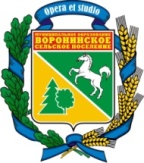 СОВЕТ ВОРОНИНСКОГО СЕЛЬСКОГО ПОСЕЛЕНИЯ     РЕШЕНИЕ  № 29д. Воронино                                                                                               02.11.2015 года                                                                                                          12-е собрание 3-го созыва«О внесении изменений и дополнений  в РешениеСовета Воронинского сельского поселенияот 16.03.2015 г. №7 «О принятии Уставамуниципального образования Воронинское  сельское поселение» в новой редакции».С целью приведения Устава муниципального образования «Воронинское сельское поселение» Томского района Томской области в соответствие с требованиями федерального законодательства,Совет Воронинского сельского поселения РЕШИЛ:      Утвердить Решение «О внесении изменений и дополнений в Решение Совета Воронинского сельского поселения от 16.03.2015 №7 «О принятии Устава муниципального образования «Воронинское сельское поселение» в новой редакции» согласно приложению.       Направить Решение «О внесении изменений и дополнений в Решение Совета Воронинского сельского поселения от 16.03.2015 №7 «О принятии Устава муниципального образования «Воронинское сельское поселение» в новой редакции» Главе Воронинского сельского поселения для подписания и регистрации в порядке, установленном действующим законодательством.       Опубликовать настоящее решение в информационном бюллетене Воронинского сельского поселения и разместить на официальном сайте Воронинского сельского поселения в сети Интернет.Председатель Совета (Глава поселения)                                                                                              А. В. ПинусИзменения и дополнения в Устав муниципального образования «Воронинское сельское поселение» приняты решением Совета Воронинского сельского поселения от «02» ноября  2015 г.  № 29                                                                           Глава Воронинского сельского поселения(Глава Администрации)                                                                          /____________________________/А.В.Пинус	ИЗМЕНЕНИЯ И ДОПОЛНЕНИЯВ УСТАВ МУНИЦИПАЛЬНОГО ОБРАЗОВАНИЯ «ВОРОНИНСКОЕ СЕЛЬСКОЕ ПОСЕЛЕНИЕ»  2015г.Глава 1 статья 6Подпункт 13 пункта 1 статьи 6 Устава изложить в следующей редакции:«13) организация профессионального образования и дополнительного профессионального образования выборных должностных лиц местного самоуправления, членов выборных органов местного самоуправления, депутатов представительных органов муниципальных образований, муниципальных служащих и работников муниципальных учреждений, организация подготовки кадров для муниципальной службы в порядке, предусмотренном законодательством Российской Федерации об образовании и законодательством Российской Федерации о муниципальной службе».Глава 1 статья 5Часть 1 статьи 5 дополнить пунктом 13 Устава в следующей редакции:«13) осуществление мероприятий по отлову и содержанию безнадзорных животных, обитающих на территории поселения».Глава поселения                                                                                                      А. В. Пинус